Learning ObjectivesSkillsSkillsDemonstrate strength, stamina and management of speed when running whilst handling the ball. Apply dodging and evasion appropriately within the game.Throw with excellent accuracy, power, speed and strength while running and standing still. Use the ‘W’ handling technique when catching the ball. Use knowledge and understanding to confidently select passing, positioning, running spaces and speeds within the game. Appropriately use correct and specific movements during the game. Use spatial awareness and communication to attack and defend effectively.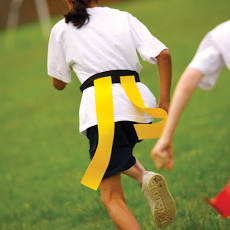 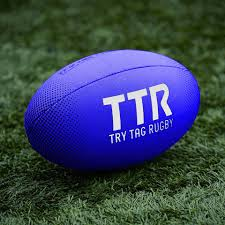 Warm-upHandling‘W-shape’ handlingCatchPocket passDodgeEvasionTaggingTackleScoreAttackDefendInterceptionDemonstrate strength, stamina and management of speed when running whilst handling the ball. Apply dodging and evasion appropriately within the game.Throw with excellent accuracy, power, speed and strength while running and standing still. Use the ‘W’ handling technique when catching the ball. Use knowledge and understanding to confidently select passing, positioning, running spaces and speeds within the game. Appropriately use correct and specific movements during the game. Use spatial awareness and communication to attack and defend effectively.Key VocabularyKey VocabularyDemonstrate strength, stamina and management of speed when running whilst handling the ball. Apply dodging and evasion appropriately within the game.Throw with excellent accuracy, power, speed and strength while running and standing still. Use the ‘W’ handling technique when catching the ball. Use knowledge and understanding to confidently select passing, positioning, running spaces and speeds within the game. Appropriately use correct and specific movements during the game. Use spatial awareness and communication to attack and defend effectively.Passing CatchingTaggingForwardsBackwardsSidewaysInvasionTry HandlingSpatial-awarenessKnock-OnAttackingDefendingAccuracyTeamworkInterceptTacticsAssist TechniqueOverloadPossessionUtilise